Weihnachts-Crispy-TalerTeegebäckZUTATEN: Glasur (Zucker, gehärtetes Pflanzenfett (Palmkern, Kokos), fettarmer Kakao, Emulgator (Sojalecithin), Aroma (Vanillin)), Zucker, Walnüsse, Haselnüsse, Mandeln, Glucosesirup getrocknet, pflanzliches Öl (Sonnenblume), Honig, Emulgator (Sonnenblumenlecithin), Sahnepulver, Gewürze, Aroma.Durchschnittlicher Wert bzw. Gehalt für 100 g: 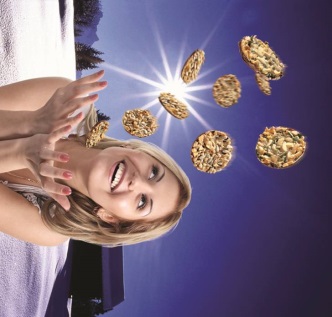 Inhalt: Chargennummer: Ungeöffnet mindestens haltbar bis: Nach dem Öffnen nur begrenzt lagerfähig!Trocken lagern!____________________________________Bäckerei MustermannMusterstraße 11234 MusternWeihnachts-Crispy-TalerTeegebäckZUTATEN: Glasur (Zucker, gehärtetes Pflanzenfett (Palmkern, Kokos), fettarmer Kakao, Emulgator (Sojalecithin), Aroma (Vanillin)), Zucker, Walnüsse, Haselnüsse, Mandeln, Glucosesirup getrocknet, pflanzliches Öl (Sonnenblume), Honig, Emulgator (Sonnenblumenlecithin), Sahnepulver, Gewürze, Aroma.Durchschnittlicher Wert bzw. Gehalt für 100 g: Inhalt: Chargennummer: Ungeöffnet mindestens haltbar bis: Nach dem Öffnen nur begrenzt lagerfähig!Trocken lagern!____________________________________Bäckerei MustermannMusterstraße 11234 MusternWeihnachts-Crispy-TalerTeegebäckZUTATEN: Glasur (Zucker, gehärtetes Pflanzenfett (Palmkern, Kokos), fettarmer Kakao, Emulgator (Sojalecithin), Aroma (Vanillin)), Zucker, Walnüsse, Haselnüsse, Mandeln, Glucosesirup getrocknet, pflanzliches Öl (Sonnenblume), Honig, Emulgator (Sonnenblumenlecithin), Sahnepulver, Gewürze, Aroma.Durchschnittlicher Wert bzw. Gehalt für 100 g: Inhalt: Chargennummer: Ungeöffnet mindestens haltbar bis: Nach dem Öffnen nur begrenzt lagerfähig!Trocken lagern!____________________________________Bäckerei MustermannMusterstraße 11234 MusternWeihnachts-Crispy-TalerTeegebäckZUTATEN: Glasur (Zucker, gehärtetes Pflanzenfett (Palmkern, Kokos), fettarmer Kakao, Emulgator (Sojalecithin), Aroma (Vanillin)), Zucker, Walnüsse, Haselnüsse, Mandeln, Glucosesirup getrocknet, pflanzliches Öl (Sonnenblume), Honig, Emulgator (Sonnenblumenlecithin), Sahnepulver, Gewürze, Aroma.Durchschnittlicher Wert bzw. Gehalt für 100 g: Inhalt: Chargennummer: Ungeöffnet mindestens haltbar bis: Nach dem Öffnen nur begrenzt lagerfähig!Trocken lagern!____________________________________Bäckerei MustermannMusterstraße 11234 Mustern